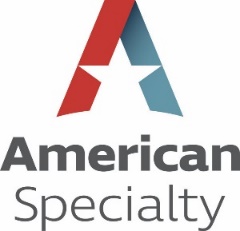 ESPORTS TEAM AND LEAGUEINSURANCE QUESTIONNAIRENOTE:  This questionnaire is to be submitted along with the following completed and signed forms:ACORD Applicant Information Section 125 	ACORD Commercial General Liability Section 126ACORD Applications for other requested coverages:  Property; Garage; Crime; Inland Marine; Transportation; Excess Liability; Employment Related Practices.  GENERAL INFORMATIONTypes of activities expected to be covered include Regular Season Game Play, Tournament Play, Practice, Meet and Greets, Conventions (player presence not conducting conventions), Expos (player presence), Housing, Transportation of PlayersPlease provide the following with this QUESTIONNAIRE:Completed SupplementFranchise AgreementLease Agreement for games, practices or housingFive years of company loss runs with description of any individual claim or reserve in excess of $10,000Schedule of all regular season game play, tournament play, practices, and any ancillary activities to be covered Copy of brochures describing ancillary events.THE UNDERSIGNED IS AN AUTHORIZED REPRESENTATIVE OF THE APPLICANT AND REPRESENTS THAT REASONABLE INQUIRY HAS BEEN MADE TO OBTAIN THE ANSWERS TO QUESTIONS ON THIS QUESTIONNAIRE.  HE/SHE REPRESENTS THAT THE ANSWERS ARE TRUE, CORRECT AND COMPLETE TO THE BEST OF HIS/HER KNOWLEDGE.I further acknowledge that I understand that this information is provided in conjunction with and in addition to the ACORD application(s) referenced above and that the information contained herein is subject to the same notices, disclaimers, warranties, and representations as on the referenced application(s).Date			Signature of Insured						TitleSend completed form along with referenced ACORD application(s) to: 						 Insurance & Risk Services, Inc.7609 W. Jefferson Boulevard, Suite 100Fort Wayne, IN  46804Phone: (800) 245-2744E-mail:  apply@americanspecialty.com1.	Named Insured (as will appear on policy): 1.	Named Insured (as will appear on policy): 1.	Named Insured (as will appear on policy): 1.	Named Insured (as will appear on policy):              Proposed Effective Date:                       Proposed Effective Date:                       Proposed Effective Date:                       Proposed Effective Date:                       Proposed Effective Date:                       Proposed Effective Date:          	If other named insureds are to be included, attach a list and describe the operations and combinability of each to 	the named insured.	If other named insureds are to be included, attach a list and describe the operations and combinability of each to 	the named insured.	If other named insureds are to be included, attach a list and describe the operations and combinability of each to 	the named insured.	If other named insureds are to be included, attach a list and describe the operations and combinability of each to 	the named insured.	If other named insureds are to be included, attach a list and describe the operations and combinability of each to 	the named insured.	If other named insureds are to be included, attach a list and describe the operations and combinability of each to 	the named insured.2.	Is the named insured a subsidiary of another company?						 Yes    No2.	Is the named insured a subsidiary of another company?						 Yes    No2.	Is the named insured a subsidiary of another company?						 Yes    No2.	Is the named insured a subsidiary of another company?						 Yes    No2.	Is the named insured a subsidiary of another company?						 Yes    No2.	Is the named insured a subsidiary of another company?						 Yes    No	If yes, please list.	     	If yes, please list.	     	If yes, please list.	     	If yes, please list.	     	If yes, please list.	     	If yes, please list.	     3.	Is this a franchise operation?									 Yes	 No3.	Is this a franchise operation?									 Yes	 No3.	Is this a franchise operation?									 Yes	 No3.	Is this a franchise operation?									 Yes	 No3.	Is this a franchise operation?									 Yes	 No3.	Is this a franchise operation?									 Yes	 No	If yes, who is the Franchisee?	     	If yes, who is the Franchisee?	     	If yes, who is the Franchisee?	     	If yes, who is the Franchisee?	     	If yes, who is the Franchisee?	     	If yes, who is the Franchisee?	     		Please attach a copy of the Franchise Agreement.		Please attach a copy of the Franchise Agreement.		Please attach a copy of the Franchise Agreement.		Please attach a copy of the Franchise Agreement.		Please attach a copy of the Franchise Agreement.		Please attach a copy of the Franchise Agreement.4.	If new operation, please explain management experience.	     4.	If new operation, please explain management experience.	     4.	If new operation, please explain management experience.	     4.	If new operation, please explain management experience.	     4.	If new operation, please explain management experience.	     4.	If new operation, please explain management experience.	     5.	Team name: League:        6.	Home game facility name:         6.	Home game facility name:         6.	Home game facility name:         6.	Home game facility name:         6.	Home game facility name:         6.	Home game facility name:         PLEASE ATTACH A COPY OF THE VENUE AGREEMENT IF THIS FACILITY IF LEASED.PLEASE ATTACH A COPY OF THE VENUE AGREEMENT IF THIS FACILITY IF LEASED.PLEASE ATTACH A COPY OF THE VENUE AGREEMENT IF THIS FACILITY IF LEASED.PLEASE ATTACH A COPY OF THE VENUE AGREEMENT IF THIS FACILITY IF LEASED.PLEASE ATTACH A COPY OF THE VENUE AGREEMENT IF THIS FACILITY IF LEASED.PLEASE ATTACH A COPY OF THE VENUE AGREEMENT IF THIS FACILITY IF LEASED.7.	Practice facility name:7.	Practice facility name:7.	Practice facility name:IF APPLICABLE, PLEASE ATTACH A COPY OF THE USE AGREEMENT IF LEASED.IF APPLICABLE, PLEASE ATTACH A COPY OF THE USE AGREEMENT IF LEASED.IF APPLICABLE, PLEASE ATTACH A COPY OF THE USE AGREEMENT IF LEASED.IF APPLICABLE, PLEASE ATTACH A COPY OF THE USE AGREEMENT IF LEASED.IF APPLICABLE, PLEASE ATTACH A COPY OF THE USE AGREEMENT IF LEASED.IF APPLICABLE, PLEASE ATTACH A COPY OF THE USE AGREEMENT IF LEASED.8.	Athlete Housing Location:	     8.	Athlete Housing Location:	     8.	Athlete Housing Location:	     8.	Athlete Housing Location:	     8.	Athlete Housing Location:	     8.	Athlete Housing Location:	     	Square Footage:		     	Square Footage:		     	Square Footage:		     	Square Footage:		     	Square Footage:		     	Square Footage:		     	Smoke Alarms?			 Yes    No	Smoke Alarms?			 Yes    No	Smoke Alarms?			 Yes    No	Smoke Alarms?			 Yes    No	Smoke Alarms?			 Yes    No	Smoke Alarms?			 Yes    No	Fire Alarms?			 Yes    No	Fire Alarms?			 Yes    No	Fire Alarms?			 Yes    No	Fire Alarms?			 Yes    No	Fire Alarms?			 Yes    No	Fire Alarms?			 Yes    No	Sprinklered?			 Yes    No	Sprinklered?			 Yes    No	Sprinklered?			 Yes    No	Sprinklered?			 Yes    No	Sprinklered?			 Yes    No	Sprinklered?			 Yes    No9.	Is there worldwide play (physically)?								 Yes    No9.	Is there worldwide play (physically)?								 Yes    No9.	Is there worldwide play (physically)?								 Yes    No9.	Is there worldwide play (physically)?								 Yes    No9.	Is there worldwide play (physically)?								 Yes    No9.	Is there worldwide play (physically)?								 Yes    No	If yes, list the exposures and describe the operations in foreign countries.       	If yes, list the exposures and describe the operations in foreign countries.       	If yes, list the exposures and describe the operations in foreign countries.       	If yes, list the exposures and describe the operations in foreign countries.       	If yes, list the exposures and describe the operations in foreign countries.       	If yes, list the exposures and describe the operations in foreign countries.       10.	Will the team be conducting any camps or clinics?	    Yes    No10.	Will the team be conducting any camps or clinics?	    Yes    No10.	Will the team be conducting any camps or clinics?	    Yes    No10.	Will the team be conducting any camps or clinics?	    Yes    No10.	Will the team be conducting any camps or clinics?	    Yes    No10.	Will the team be conducting any camps or clinics?	    Yes    No	If yes, describe: 	If yes, describe: 11.	What is the estimated number of spectators for each regular season game and tournament play (if tournament is 	handled by the insured esports team)?	     11.	What is the estimated number of spectators for each regular season game and tournament play (if tournament is 	handled by the insured esports team)?	     11.	What is the estimated number of spectators for each regular season game and tournament play (if tournament is 	handled by the insured esports team)?	     11.	What is the estimated number of spectators for each regular season game and tournament play (if tournament is 	handled by the insured esports team)?	     11.	What is the estimated number of spectators for each regular season game and tournament play (if tournament is 	handled by the insured esports team)?	     11.	What is the estimated number of spectators for each regular season game and tournament play (if tournament is 	handled by the insured esports team)?	     12.	Insured’s annual gross revenue:  $     12.	Insured’s annual gross revenue:  $     12.	Insured’s annual gross revenue:  $     12.	Insured’s annual gross revenue:  $     12.	Insured’s annual gross revenue:  $     12.	Insured’s annual gross revenue:  $     AMUSEMENT DEVICES	AMUSEMENT DEVICES	AMUSEMENT DEVICES	AMUSEMENT DEVICES	AMUSEMENT DEVICES	AMUSEMENT DEVICES	AUTO EXPOSURE	AUTO EXPOSURE	AUTO EXPOSURE	AUTO EXPOSURE	Complete the following chart:							Complete the following chart:							Complete the following chart:							Complete the following chart:							We do this and are seeking coverage.We do this and have coverage elsewhere.We do not do this.Own/lease/borrow/rent vehicles for company business.Hire transportation services for company business.Allow employees/volunteers to drive their personal vehicles on company business.Provide valet or VIP parking services.Provide or hire shuttle services.If you are seeking coverage for any of the above, we may require a completed Auto Exposure Supplemental Questionnaire.If you are seeking coverage for any of the above, we may require a completed Auto Exposure Supplemental Questionnaire.If you are seeking coverage for any of the above, we may require a completed Auto Exposure Supplemental Questionnaire.If you are seeking coverage for any of the above, we may require a completed Auto Exposure Supplemental Questionnaire.CONSTRUCTION/RENOVATION1.	Do you expect any construction, renovation, additions, or repair work (other than regularly 	scheduled maintenance) at your facility during the policy period?					 Yes   No	If yes:	Who will perform the work?       Employees      Contractor	Please describe the work or project:       								EMERGENCY RESPONSE PLAN1. 	Do you have an Emergency Response Plan?							 Yes	 No             2.	How often is the plan updated?	      3.	What year was the plan last updated?       4.	Do you review the plan with employees?							 Yes	 No5.	What frequency is the plan reviewed with employees?       6.	Do you have an active shooter plan?								 Yes	 NoEMPLOYEE BENEFITS LIABILITY	Is Employee Benefits Liability coverage desired?							 Yes   No	If yes, please complete the following section.	1.         Number of employees:       2.	Retroactive Date:         						3.	Has Employee Benefits Liability coverage been continuously in force since the Retroactive Date?	 Yes   No4.	On optional enrollment items, is a signed acceptance/rejection page collected?			 Yes   No	If yes, is the signed acceptance or rejection retained in the employee’s personnel file?		 Yes   NoFIREWORKS/PYROTECHNICS	1.         	Are pyrotechnics or fireworks displayed at any of your operations/events?  			 Yes   No	If yes, is excess pyrotechnics/fireworks coverage desired?        					 Yes   No                                                          	If coverage is desired, please complete the Pyrotechnics Supplemental Questionnaire.LIQUOR LIABILITY1.         	Do your operations include the sale or distribution of alcoholic beverages?  			 Yes   No	If yes, please complete the Liquor Liability Supplemental Questionnaire.                                                          PARTICIPANT LIABILITYSECURITY	Are you responsible for security operations?								 Yes   No	If yes, how are the security operations managed?  		  We manage them ourselves. *	  We subcontract the operations to a separate company. **		If no, describe who is responsible for security:       	*	If you manage security operations, complete this section in full.	**	If you subcontract the operations to a separate company, provide the contract and certificate naming you as Additional   	  	Insured.  You do not need to complete the remainder of the section if you are not responsible for security operations or 		if you subcontract security operations to another company.SECURITY	Are you responsible for security operations?								 Yes   No	If yes, how are the security operations managed?  		  We manage them ourselves. *	  We subcontract the operations to a separate company. **		If no, describe who is responsible for security:       	*	If you manage security operations, complete this section in full.	**	If you subcontract the operations to a separate company, provide the contract and certificate naming you as Additional   	  	Insured.  You do not need to complete the remainder of the section if you are not responsible for security operations or 		if you subcontract security operations to another company.SECURITY OPERATIONSSECURITY OPERATIONS1.		Is the venue monitored by security on a 24-hour basis?				 		 Yes	 No			If no, please explain:       1.		Is the venue monitored by security on a 24-hour basis?				 		 Yes	 No			If no, please explain:       2.		Please describe security presence at the entrance and egress of the venue:       2.		Please describe security presence at the entrance and egress of the venue:       3.		Are patrons screened at venue entry?								 Yes	 No		If yes, how?      Bag Checks	  Wanding     Metal Detector     ID’s    Other:       		Is patron screening done for all events?								 Yes	 No		If no, please explain:       3.		Are patrons screened at venue entry?								 Yes	 No		If yes, how?      Bag Checks	  Wanding     Metal Detector     ID’s    Other:       		Is patron screening done for all events?								 Yes	 No		If no, please explain:       4.		What are the staffing guidelines per number of patrons?       4.		What are the staffing guidelines per number of patrons?       5.		Are the staffing guidelines determined by:	 Ordinance/Statute	  Industry Standard5.		Are the staffing guidelines determined by:	 Ordinance/Statute	  Industry Standard6.		Are security cameras on site?									 Yes	 No		If yes, what areas are covered (outer perimeter, concourse, field of play, back stretch, interior, 		parking, etc.)?       		If yes, what is the data retention time period?       6.		Are security cameras on site?									 Yes	 No		If yes, what areas are covered (outer perimeter, concourse, field of play, back stretch, interior, 		parking, etc.)?       		If yes, what is the data retention time period?       7.		Are dogs used in your security operation?							 Yes	 No		If yes, are the dogs and handlers certified?							 Yes	 No		If no, please explain:       7.		Are dogs used in your security operation?							 Yes	 No		If yes, are the dogs and handlers certified?							 Yes	 No		If no, please explain:       8.		Do you work with local law enforcement regarding security operations?				 Yes	 No		If yes, to what extent?		  Tour Training       Table Top Training       Full Scale Training       None of these:       		How often?    Monthly       Quarterly       Bi-annually       Annually       Other:       8.		Do you work with local law enforcement regarding security operations?				 Yes	 No		If yes, to what extent?		  Tour Training       Table Top Training       Full Scale Training       None of these:       		How often?    Monthly       Quarterly       Bi-annually       Annually       Other:       9.		Are vendors screened before loading or unloading into the building?				 Yes	 No9.		Are vendors screened before loading or unloading into the building?				 Yes	 NoSECURITY PERSONNELSECURITY PERSONNEL1.		Are security personnel employees of your company?						 Yes	 No		If no, what is the relationship?		  Independent Contractors       Off-duty police officers       Other, describe:       1.		Are security personnel employees of your company?						 Yes	 No		If no, what is the relationship?		  Independent Contractors       Off-duty police officers       Other, describe:       2.		Answer the following for all people who will provide security services:		How do you screen candidates (check all that apply)?		 Criminal Background Check   Reference Check   Interview   Other:      		Do you require initial training be completed prior to employment?					 Yes	 No		Do you provide a personal copy of your training/safety manual?					 Yes	 No		Do you require an annual refresher or continuing education training?				 Yes	 No2.		Answer the following for all people who will provide security services:		How do you screen candidates (check all that apply)?		 Criminal Background Check   Reference Check   Interview   Other:      		Do you require initial training be completed prior to employment?					 Yes	 No		Do you provide a personal copy of your training/safety manual?					 Yes	 No		Do you require an annual refresher or continuing education training?				 Yes	 No3.		Do any security guards/officers carry firearms as part of their equipment while on duty?		 Yes	 No		If yes, answer the following:		Do you issue the firearms or allow people to use their own (check all that apply)?		 We issue them.   People can use their own.		If people can use their own, do you inspect/approve the firearm?				 N/A	 Yes	 No   		Do you verify the appropriate firearms licenses are maintained by the individual?			 Yes	 No3.		Do any security guards/officers carry firearms as part of their equipment while on duty?		 Yes	 No		If yes, answer the following:		Do you issue the firearms or allow people to use their own (check all that apply)?		 We issue them.   People can use their own.		If people can use their own, do you inspect/approve the firearm?				 N/A	 Yes	 No   		Do you verify the appropriate firearms licenses are maintained by the individual?			 Yes	 No